ПОСТАНОВЛЕНИЕАДМИНИСТРАЦИИ СОБОЛЕВСКОГО МУНИЦИПАЛЬНОГО     РАЙОНА КАМЧАТСКОГО КРАЯ 27 февраля  2017                                      с. Соболево                                  №66 В  связи с кадровыми  изменениями в  администрации Соболевского муниципального района АДМИНИСТРАЦИЯ ПОСТАНОВЛЯЕТ:Внести изменения в постановление администрации Соболевского муниципального района от 03.03.2016 № 49 «Об утверждении Положения о комиссии по соблюдению требований к служебному поведению муниципальных служащих администрации Соболевского муниципального района Камчатского края и урегулированию конфликта интересов» дополнив его Приложением в  редакции согласно приложению.Признать утратившим силу Постановление администрации Соболевского муниципального района от 19.12.2016 № 238 «О внесении изменений в постановление администрации Соболевского муниципального района от 03.03.2016 № 49 «Об утверждении Положения о комиссии по соблюдению требований к служебному поведению муниципальных служащих администрации Соболевского муниципального района Камчатского края и урегулированию конфликта интересов».Управлению делами администрации опубликовать настоящее постановление в районной газете «Соболевский вестник» и разместить на официальном сайте Соболевского муниципального района в информационно-телекоммуникационной сети Интернет. Настоящее постановление вступает в силу после его официального опубликования (обнародования).Приложение  к постановлению администрации Соболевского муниципального района  от 27.02. 2017 № 66 СОСТАВ
комиссии по соблюдению требований к служебному поведению муниципальных служащих и урегулированию конфликта интересов в администрации Соболевского муниципального районаЧЛЕНЫ КОМИССИИ: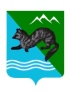 О внесении изменений в постановление администрации Соболевского муниципального района от 03.03.2016 № 49 «Об утверждении Положения о комиссии по соблюдению требований к служебному поведению муниципальных служащих администрации Соболевского муниципального района Камчатского края и урегулированию конфликта интересов»Глава Соболевского муниципального района                        В. И. Куркин               Хорошайло Елена Васильевназаместитель главы администрации Соболевского муниципального района Камчатского края, председатель комиссии;Дранивская Анна Евстахиевнаруководитель управления делами администрации, заместитель председателя комиссии;Сапожкова АннаВладимировнаконсультант правового отдела  управления делами администрации, секретарь комиссии;Колмаков АнатолийВикторович заместитель главы администрации Соболевского муниципального района , руководитель комитета по экономике, ТЭК, ЖКХ и управлению муниципальным имуществом;Куркина Нина Николаевнаруководитель управления образования администрации Соболевского муниципального районаРыбалко ВераАнатольевнаначальник отдела по социальным вопросам администрации Соболевского муниципального района Камчатского края;Спешнева Светлана ВалентиновнаТретьякова Светлана ВикторовнаЛепехина Вера Валентиновнаруководитель комитета по бюджету и финансам администрации Соболевского муниципального района Камчатского края;председатель Думы Соболевского муниципального районапредседатель  Общественного совета при администрации Соболевского муниципального района